LÝ LỊCH KHOA HỌC1. THÔNG TIN CÁ NHÂNHọ và tên:	Đậu Mạnh Hoàn	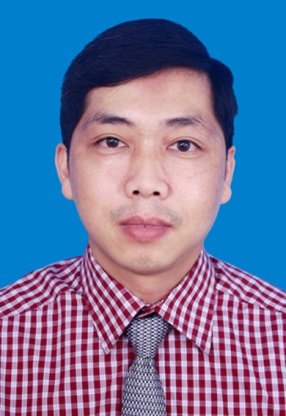 Năm sinh:	1976.	Giới tính: Nam.Chức danh khoa học: Giảng viên chínhHọc vị: Tiến sĩ Khoa học và Công nghệ máy tính. 		Nơi công tác: Trung tâm Học liệuTrường Đại học Quảng Bình, 312 Lý Thường Kiệt, Đồng Hới, Quảng Bình.Địa chỉ nhà riêng: Bắc lý, Đồng Hới.Điện thoại liên hệ:  0948876886	Email:daumanhhoan@yahoo.com2. QUÁ TRÌNH ĐÀO TẠO2011-2015: Tiến sĩ Khoa học và Công nghệ máy tính, Trung Quốc.2021 – 2003: Thạc sĩ Tin học, Trường Đại học Khoa học Huế- Đại học Huế.1994-1998: Cử nhân Tin học, Trường Đại học Sư phạm Huế, Đại học Huế3. KINH NGHIỆM LÀM VIỆC5/2019 đến nay, Giám đốc Trung tâm Học liệu, Trường Đại học Quảng Bình.6/2016 – 4/2019: Phó Giám đốc Trung tâm Học liệu, Trường Đại học Quảng Bình8/2011 – 5/ 2015: Nghiên cứu sinh tại Trung Quốc.3/2008 – 7/2011: Trưởng Bộ Môn Tin học, Trường Đại học Quảng Bình.2/2008 – 12/2006: Phó Trưởng Bộ Môn Tin học, Trường Đại học Quảng Bình1998 – 2006: Giảng viên Trường Cao đẳng Sư phạm Quảng Bình.4. CÁC HOẠT ĐỘNG CHUYÊN MÔNTham gia, chủ trì các đề tài, dự án:2019 – 2020: Chủ nhiệm Nhiệm vụ khoa học cấp tỉnh: “Nghiên cứu xây dựng mô hình quản lý tài nguyên số mở ở Trường Đại học Quảng Bình”. Đã hoàn thành.2018 -2019: Chủ nhiệm đề tài cấp cơ sở: “Phát triển hệ thống thông tin tại Trung tâm Học liệu Trường Đại học Quảng”. Đã hoàn thành.2017-2018: Thành viên đề tài cấp cơ sở “Ứng dụng phần mềm mã nguồn mở Dspace xây dựng bộ sưu tập tài liệu số tại Trung tâm Học liệu, Trường Đại học Quảng Bình”. Đã hoàn thành.2015 -2016: Chủ nhiệm đề tài cấp cơ sở “Nghiên cứu và đánh giá các kỹ thuật trong phân loại tâm lý người dùng”. Đã hoàn thành2006 -2007: Chủ nhiệm đề tài cấp cơ sở “Xây dựng bộ đề thi trắc nghiệm có sự hỗ trợ của phần mềm”. Đã hoàn thành.4.2 Tham gia biên soạn, xuất bản các ấn phẩm khoa học4.2.1. Biên soạn Sách, Giáo trình, Bài giảng1. Đậu Mạnh Hoàn, Sách Tin học Văn phòng, 2008, Nhà xuất bản Đại học Quốc Gia Hà Nội.2. Đậu Mạnh Hoàn, Sách Phương pháp giải Các dạng bài tập Tin học 11, 2007, Nhà xuất bản Đại học Quốc Gia Hà Nội.3. Đậu Mạnh Hoàn, Sách Phương pháp giải Các dạng bài tập Tin học 12, 2008, Nhà xuất bản Đại học Quốc Gia Hà Nội.4. Đậu Mạnh Hoàn, Bài giảng Cơ sở dứ liệu, Trường Đại học Quảng Bình.5. Đậu Mạnh Hoàn, Bài giảng Hệ chuyên gia, Trường Đại học Quảng Bình.6. Đậu Mạnh Hoàn, Bài giảng Cơ sở dứ liệu nâng cao, Trường Đại học Quảng Bình.7. Đậu Mạnh Hoàn, Bài giảng Tin học, Trường Đại học Quảng Bình.8. Đậu Mạnh Hoàn, Bài giảng Chuyên đề 2, Trường Đại học Quảng Bình.9. Đậu Mạnh Hoàn, Bài giảng Mạng máy tính, Trường Đại học Quảng Bình.10. Đậu Mạnh Hoàn, Bài giảng Hợp ngữ và Lập trình hệ thống, Trường Đại học Quảng Bình 4.2.2. Bài báo khoa học1. Đậu Mạnh Hoàn (2016), Nghiên cứu xây dựng tiến trình phân loại tình cảm trên Tiếng Việt. Tạp chí khoa học Trường Đại học Quảng Bình.2. Đậu Mạnh Hoàn (2017), Khai phá dữ liệu trong thư viện số. Tạp chí Thông tin tư liệu.3. Đậu Mạnh Hoàn (2019), Một số giải pháp xây dựng Trung tâm Học liệu mở tại trường Đại học Quảng Bình. Tạp chí khoa học Trường Đại học Quảng Bình.4. Đậu Mạnh Hoàn (2019), Phân loại quan điểm của du khách đối với điểm du lịch Phong Nha Kẻ bàng tỉnh Quảng Bình. Tạp chí khoa học Trường Đại học Quảng Bình.5. Đậu Mạnh Hoàn (2019), Ứng dụng phần mềm mã nguồn mở  Dspace xây dựng bộ sưu tập số mở ở trường Đại học Quảng Bình. Tạp chí Thông tin và Tư liệu. 6. Đậu Mạnh Hoàn (2019), Tư vấn giáo dục hướng nghiệp cho học sinh THCS huyện Bố trạch thông qua kỹ thuật mạng noron nhân tạo. Tạp chí khoa học Trường Đại học Quảng Bình.7. Đậu Mạnh Hoàn (2020), Ứng dụng bài toán luồng cực đại với chi phí cực tiểu cho bài toán vận chuyển hàng cứu trợ trên địa bàn tỉnh Quảng Bình. Tạp chí khoa học Trường Đại học Quảng Bình.8. Đậu Mạnh Hoàn (2020), Sử dụng khung mô tả tài nguyên để tích hợp tài nguyên số mở ở trường Đại học Quảng Bình. Tạp chí khoa học Trường Đại học Quảng Bình.9. Đậu Mạnh Hoàn (2021), Nhận diện tính năng mới của thư viện thông minh trong giáo dục. Tạp chí Thông tin và Tư liệu.